ПРИГЛАШАЕМ НА ВЕБИНАР: Электронный документооборот. Подача сведений об обороте маркированной продукции. Ответы на вопросыРЕГИСТРАЦИЯ НА ВЕБИНАРЧетверг, 10 февраля 2022 г. в 11:00 (мск)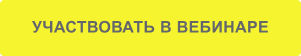 https://xn--80ajghhoc2aj1c8b.xn--p1ai/lectures/vebinary/?ELEMENT_ID=257682Для участия в вебинаре необходимо пройти регистрацию, если ранее вы этого не делали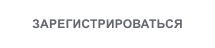 https://xn--80ajghhoc2aj1c8b.xn--p1ai/lectures/vebinary/?ELEMENT_ID=257682